I am a self-motivated Dietician with a vested interest in nutrition, nutrition education and public health. I have been working in a rural setting for the past eight yearsPersonal DetailsDate of Birth: 20 September 1982Education Details					CompletedUniversity of Limpopo (MEDUNSA Campus) BSc. In Human Nutrition and Dietetics				2007Major SubjectsTherapeutic Nutrition, Community Nutrition, Food Service Management, Psychology, Biochemistry and Pharmacology.High School					Matric: St Francis Matric Project 				2000Work ExperiencePeriod: November 2009- To DatePosition: Chief DieticianKey focus points: - Development and implementation of departmental Strategies and operational plans; policies and procedures - Ensuring Continuous Professional Development - Technical support in foodservice management - Therapeutic Nutrition Counselling and Treatment- Community Outreach- Nutrition Education- Compiling of Monthly and Quarterly Reports  - Supervision of Senior and Junior Dieticians 2.     Eastern Cape Department of HealthMthatha Hospital Complex Period: May 2008- September 2009                                                                   Position: Junior DieticianKey Focus Points: Disease Specific Therapeutic Nutrition Counselling, Treatment and SupportChild growth and monitoring promotions Maternal and child Nutrition Awareness campaigns based on the health Calendar Community OutreachNutrition EducationAdministrative dutiesEastern Cape Department of Health Mthatha Hospital Complex Period: May 2007- April 2008Community Service Dietician Responsibilities and AchievementsTherapeutic Counselling and TreatmentCommunity Outreach teamsFood Specification Tender Task TeamFood Service Management: Work related Achievements and Trainings1. Lactation Management Training2. Management of Severe Acute Malnutrition3. Growth Monitoring and Promotion Training4. Award for best Dietician: Mthatha Hospital Complex: 2009  Job Seeker First Name / CV No: 1800150Click to send CV No & get contact details of candidate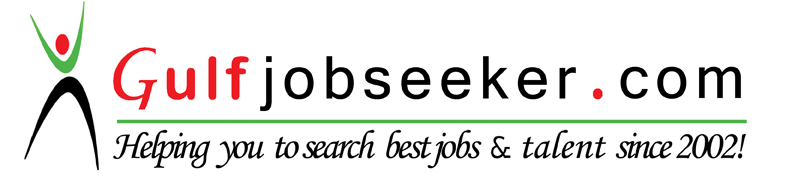 